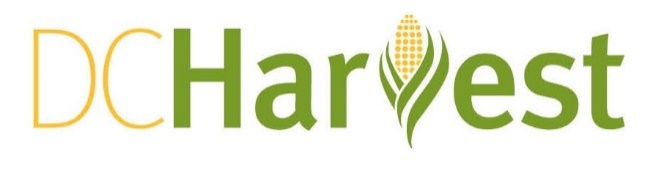 summer Event MenusAll prices will have 10% tax and 20% gratuity addedMenus are subject to seasonal changesOPTION #1/$30 per personAppetizersheirloom tomato & watermelon salad | fennel | zucchini | DCH goat cheese | sherry vinaigretteDCH cherry wood smoked bacon & asiago "doughnuts" | creole mustardEntreescrispy quinoa cakes | seasonal vegetables | roasted beet puree | goat cheesesmoked chicken breast | crispy smoked paprika potatoes Add dessert $7 per personS’mores chocolate pot du crème | dark chocolate custard | toasted house-made marshmallow | graham cracker cookieOPTION #2/$40 per personAppetizersheirloom tomato & watermelon salad | fennel | zucchini | DCH goat cheese | sherry vinaigretteDCH cherry wood smoked bacon & asiago "doughnuts" | creole mustardlocal oysters on the half shell | seasonal mignonetteEntreescrispy quinoa cakes | roasted beet puree | goat cheesesmoked chicken breast | crispy smoked paprika potatoes black pepper bucatini | pork belly sausage ragù | braised greens | cubanelle peppers | asiago Add dessert $7 per personS’mores chocolate pot du crème | dark chocolate custard | toasted house-made marshmallow | graham cracker cookieOPTION #3/$50 per personAppetizersheirloom tomato & watermelon salad | fennel | zucchini | DCH goat cheese | sherry vinaigrettelocal oysters on the half shell | seasonal mignonetteartisan cheese plate | peach preserves | DCH sour pickle | smoked nuts | whole grain toastEntreessmoked chicken breast | crispy smoked paprika potatoes whole wheat pappardelle | melted heirloom tomatoes | roasted eggplant | grilled okra | walnutsgrilled lamb paillard | roasted cabbage slaw | garden beans | lemon | honey | crispy chickpeasAdd dessert $7 per personpeach meyer lemon ice box cake | meyer lemon mousse | gluten free ladyfingers | virginia peaches | blueberry compote | thai basilOPTION #4/$60 per personAppetizersartisan cheese plate |peach preserves | smoked nuts | DCH sour pickle | whole grain toast | olive tapenade | bacon shallot | dried plum compoteDCH cherry wood smoked bacon & asiago "doughnuts" | creole mustard grilled florida octopus | roasted garlic puree | celery & chickpea salad | miso-squid ink vinaigretteEntreessmoked chicken breast | crispy smoked paprika potatoes pan roasted sea scallops | zucchini | roasted corn | cherry tomatoes | virginia peach salsa grilled sirloin cap steak | red quinoa | smoked broccoli | onion herb soubise  Add dessert $7 per personpeach meyer lemon ice box cake | meyer lemon mousse | gluten free ladyfingers | virginia peaches | blueberry compote | thai basil